Муниципальное бюджетное дошкольное образовательное учреждение Детский сад комбинированного вида №41 «Скворушка» города Невинномысска.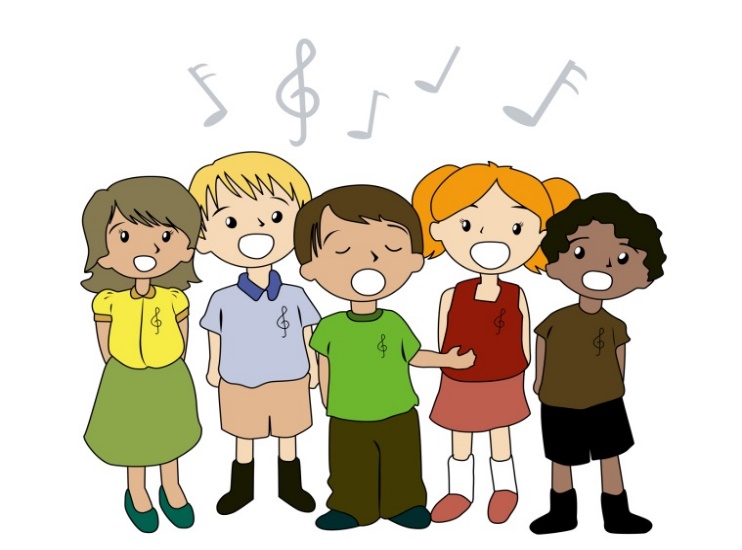 Дополнительная платная образовательная услуга   вокальный ансамбль «Домисолька»Уважаемые родители!!!Для ваших детей в детском саду организована дополнительная платная услуга- вокальный ансамбль – «Домисолька». Данная услуга представляет собой курс занятий (с 15 сентября по 31 мая) для детей среднего, старшего и подготовительного возраста. Занятия проводятся два раза в неделю 20-40 минут (с учётом возраста). Стоимость одного занятия – 80 рублей (средний возраст), 100 рублей (старший, подготовительный возраст). Форма занятия - групповая совместная деятельность.Пение – основной вид музыкального искусства. В условиях обучения пению интенсивно развивается мелодический слух. Ансамблевое пение развивает чувство коллективизма, создает условия для эмоционального музыкального общения.       Цели:Научить петь детей естественным голосом, без напряжения.Развивать умение различать звуки по высотеРазвивать чистоту интонации, певческое дыхание, артикуляциюНаучить исполнять песни под музыкальную фонограмму.В результате всего ребенок открывает для себя музыку как удивительное чудо, которое может рассказать о красоте природы, человека, его переживаниях, чувствах, мыслях. Репертуар, выученный в кружке демонстрируется на праздниках и развлечениях как в детском саду, так и за его пределами.В процессе обучения предусмотрен индивидуальный подход к каждому ребенкуРуководитель кружка: 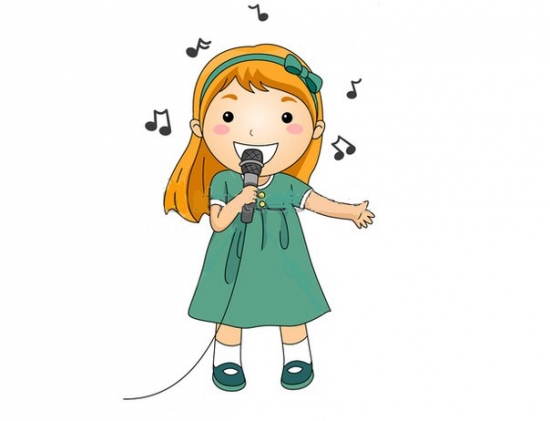 Музыкальный руководитель Лунёва Галина Анатольевна